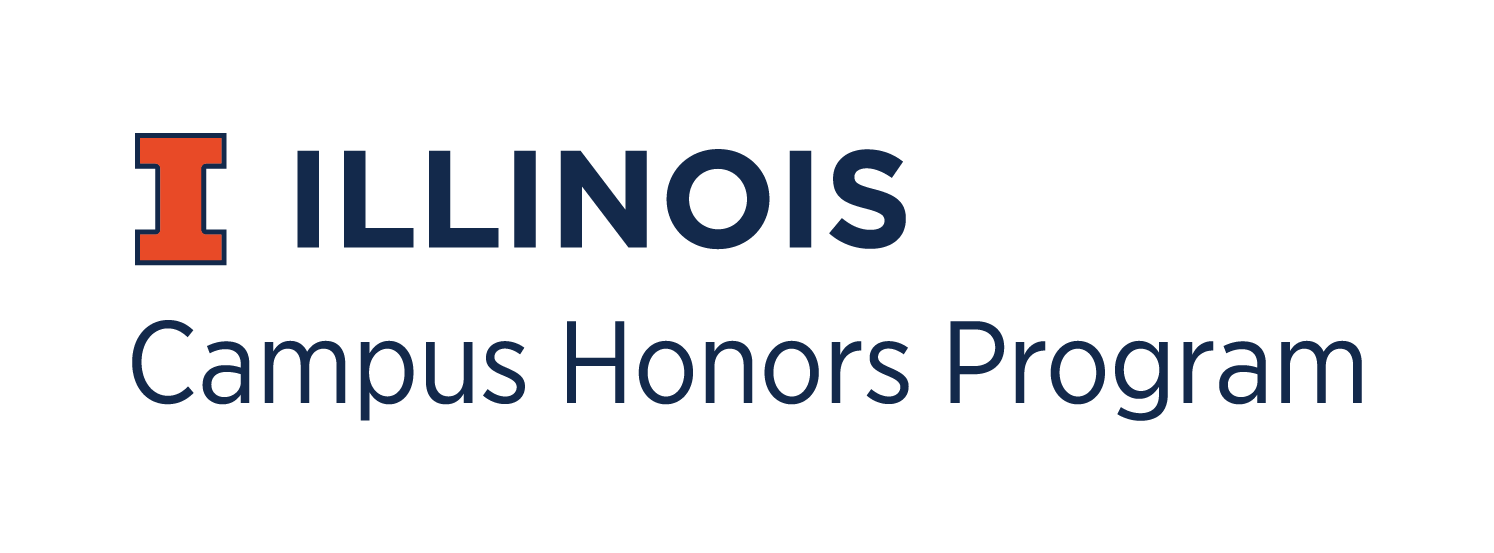 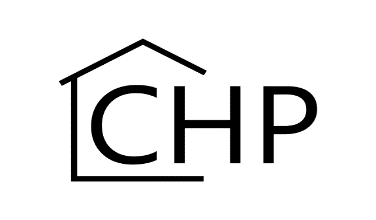 Application for Admission to the Campus Honors ProgramUniversity of Illinois Urbana-ChampaignPlease do not attach transcripts, resumes, letters of recommendation, or any other documentation. Applications must be received by March 4. Full Name: University Identification Number (UIN): Email Address: Campus Address with Room Number: Telephone No. with Area Code: Date of Birth: Gender:    Male 	   FemaleU.S. Citizen:     Yes	   NoCollege of Enrollment at UIUC: National Merit Awards or Status at time of application: Please list any extra-curricular activities acquired during your time at UIUC in order of importance to you.Please list any work experience acquired during the past two years.Which position meant the most to you and why? 150 word maximumProvide the following information for an instructor, advisor or employer that can serve as a reference.  Name:  		Title:  	Telephone:  	Email:  List significant awards or recognitions you have received in the order of importance to you.Personal Essay: 250 Word MaximumThe Campus Honors Program admissions committee seeks to know more about applicants such as a story that show character, qualities demonstrated such as leadership and perseverance, overcoming hardship, etc. Other than completing your academic work, describe briefly any specific goals, academic projects or extracurricular interests you wish to pursue in your undergraduate career.Signature: I certify that all information provided on this application is complete, factual and honestly presented. I grant permission for this application to be reviewed by college and campus officers for possible merit awards.Typed name will serve as electronic signature:  Date:   ActivityPosition HeldEmployerPositionDates of EmploymentHours/WeekName of AwardDate Received